Заслушав и обсудив доклад председателя Саратовской областной организации Профессионального союза работников народного образования и науки РФ Н.Н. Тимофеева о состоянии условий, охраны труда и здоровья работников и обучающихся в образовательных организациях области, комитет Саратовской областной организации «Общероссийского Профсоюза образования» отмечает, что в год 100-летнего юбилея технической инспекции труда в России, который объявлен в Общероссийском Профсоюзе образования Годом охраны труда, от выборных профсоюзных органов требуется значительный пересмотр подходов к реализации уставных задач по осуществлению контроля за обеспечением здоровых и безопасных условий труда в организациях системы образования, а также  решению вопросов, непосредственно связанных с сохранением и укреплением здоровья работников.За 10 лет качественного и профессионального управления общественным контролем за соблюдением законодательства об условиях, охране труда и здоровья работников, областной технической инспекции труда удалось совместно с социальными партнерами повысить уровень финансирования охраны труда, ликвидировать аварийность зданий, снизить уровень травматизма работников. По результатам работы технической и правовой инспекций труда, только за 2017 год проведено более 3 500 проверок образовательных организаций области, было выявлено более 2 000 нарушений трудового законодательства. Правовой инспекцией в 2017 году подготовлено 129 исковых заявлений в суды, практически все они выиграны. В целом членам Профсоюза правовая инспекция возвратила 8 млн.984 тыс. руб., в том числе незаконно удержанных работодателями 470 тыс. руб.Пленум отмечает улучшение условий труда работников в связи со строительством новых школ, детских садов, спортивных сооружений, ремонтом подсобных помещений и спортивных залов. За последние 3 года введено в эксплуатацию 5 школ на 1 606 мест, 39 детсадов на 4 696 мест.В приоритете у областной организации Профсоюза была работа по доведению средней заработной платы педагогических работников до целевых показателей, установленных Указом Президента РФ от 7 мая 2012г. №597 «О мероприятиях по реализации государственной социальной политики». В 2018 году все сроки выполнения Указа завершены. Целевые показатели по средней зарплате педагогов, обозначенные Указами Президента РФ, выполнены по всем направлениям образовательной деятельности.В 2018 году успешно (с выделением дополнительных средств из областного бюджета) введен новый МРОТ - 9489 руб., а лицам, не поименованным в Указе Президента, произведено повышение зарплаты на 4%.При активном участии технической инспекции труда в образовательных организациях проведена значительная работа по приведению в надлежащий порядок документации по охране труда. Изменился подход к обучению ответственных лиц. При проведении конкурсов и смотров налажено эффективное взаимодействие технической инспекции труда, министерства образования Саратовской области и Главного управления МЧС России по Саратовской области.Однако, несмотря на положительные тенденции, в данных вопросах имеются недостатки и нерешённые проблемы.Не везде выполняется ст. 217 Трудового Кодекса Российской Федерации от 30.12.2001 г. № 197 - ФЗ (ред. Федерального закона от 30.06.2006 г. № 90-ФЗ) в части приема на работу освобожденных специалистов по охране труда в учреждениях, с количеством работающих 50 и более человек. В 2017 году их число составило 331 человек, то есть 87,2% от потребности. Нет специалистов по охране труда или обеспеченность ими менее 50% в учреждениях Аткарского, Балашовского, Ершовского, Красноармейского, Марксовского, Новоузенского районов и г. Саратове.В 2018 году наиболее сложная ситуация складывается в тех образовательных организациях, где закончился срок действия аттестации рабочих мест и возникает необходимость проведения специальной оценки условий труда (СОУТ). Начиная с 2014 года, в учреждениях образования СОУТ проведена на 26 396 рабочих местах, что составляет лишь 49% от всех рабочих мест.Несмотря на снижение за последние годы случаев производственного травматизма, проблема сохранности жизни и здоровья работников на рабочих местах остаётся самой важной. За 2017 год зафиксировано 12 травм (в 2016 год – 11), полученных на производстве работниками учреждений образования.В отдельных районах остро стоит вопрос с оплатой медицинских осмотров работников образовательных организаций. В Балтайском, Лысогорском, Питерском, Татищевском, Петровском и некоторых других районах в муниципальных бюджетах средства на эти цели не предусмотрены или предусмотрены, но не в полном объёме. Несмотря на то, что в области отсутствуют аварийные здания, в которых располагаются образовательные организации, 60% помещений нуждаются в ремонте крыш, 46% - в ремонте водопровода и канализации, 30% не имеют ограждения.Большинство проблем в области охраны труда связаны с отсутствием должного финансирования. В состав субсидий из федерального, региональных и муниципальных бюджетов, выделяемых образовательным организациям на выполнение услуг по реализации государственных и муниципальных заданий, не включены нормативы финансового обеспечения мероприятий по созданию безопасных условий труда. Наряду с этим, в 2017 году только 113 учреждений воспользовались правом на возврат 20% страховых взносов из ФСС на предупредительные меры по охране труда.Повышение заработной платы работников образования в 2015-2017 годах проходило без увеличения нормативов на оплату труда, а за счет сокращения штатов и увеличения учебной нагрузки и количества учеников в классе.Педагоги работают с перегрузкой. В соответствии с последним мониторингом, 36,7% педагогов общеобразовательных организаций имеют нагрузку выше 23 часов в неделю.Система оплаты труда учителей не соответствует Единым рекомендациям по установлению на федеральном, региональном и муниципальном уровнях систем оплаты труда работников государственных и муниципальных учреждений и требует изменений.Комитет Саратовской областной организации Профсоюза работников народного образования и науки ПОСТАНОВЛЯЕТ:Принять к сведению информацию комитета Саратовской областной организации Профессионального союза работников народного образования и науки РФ о состоянии условий, охраны труда и здоровья работников и обучающихся в образовательных организациях области.Принять меры по выполнению плана реализации акции «2018 год – Год охраны труда», инициированной ЦС Профсоюза. В связи с этим:Считать деятельность по улучшению условий, охраны труда и здоровья членов Профсоюза – одним из приоритетных направлений работы областной организации Профсоюза, местных и первичных профсоюзных организаций.Для реализации мероприятий по улучшению условий, охраны труда и здоровья членов Профсоюза утвердить проект областной организации Профсоюза «Совершенствование условий труда, системы управления охраной труда и здоровья работников» (Приложение 1).Комитету областной организации Профсоюза совместно с министерством образования Саратовской области принять меры по осуществлению контроля за финансированием мероприятий по охране труда, в первую очередь – за организацией медицинских осмотров и проведением специальной оценки условий труда за счет средств работодателей.Президиуму областной организации Профсоюза усилить направление деятельности, связанное с созданим здоровых и безопасных условий труда, для чего:Провести переговоры с министерством образования области по вопросу введения системы управления охраной труда в образовательных организациях. Рекомендовать назначить ответственное лицо из штата Министерства образования для организации и координации работы по вопросам охраны труда и здоровья работников и обучающихся.Провести анализ мониторинга управления образовательной деятельностью в области, по его результатам выработать рекомендации по улучшению условий труда и направить их для реализации в Правительство области и областную Думу.Организовать проведение в области общепрофсоюзной тематической проверки, предложенной ЦС Общероссийского Профсоюза образования, по осуществлению контроля за безопасной эксплуатацией зданий и сооружений образовательных организаций.До 29 апреля по итогам первого квартала 2018 г. провести анализ реализации Методических рекомендаций Министерства образования и науки РФ от 29 декабря 2017 года по формированию системы оплаты труда работников общеобразовательных организаций. По итогам анализа провести консультации с министерством образования области.Провести рейд по подготовке учреждений образования к 2018-2019 учебному году и организовать изучение совместной работы органов администрации и местных профсоюзных организаций по созданию условий, охраны труда и сохранению здоровья работников и обучающихся. Лучший опыт этой работы довести до сведения общественности.Президиуму, местным и первичным профсоюзным организациям, входящим в структуру Саратовской областной организации Профсоюза, рекомендовать:Принять меры, направленные на осуществление контроля за созданием и функционированием системы управления охраной труда (СУОТ) в образовательных организациях всех типов. Рекомендовать образовательным организациям использовать Примерные положения о СУОТ, утвержденные постановлением Исполкома Профсоюза 6 декабря 2017 года № 11-12.Принять участие в мероприятиях, посвященных 100-летней годовщине технической инспекции труда и Всемирному дню охраны труда 28 апреля 2018 года.Усилить профсоюзный (общественный) контроль за соблюдением работодателями требований трудового законодательства, в том числе, за завершением в 2018 году специальной оценки условий труда в образовательных организациях, финансовым обеспечением мероприятий по охране труда, проведением обязательных медицинских осмотров и психиатрических освидетельствований работников образования. Совершенствовать деятельность профсоюзных организаций и их представителей, в лице внештатных технических инспекторов труда, уполномоченных по охране труда Профсоюза, по осуществлению контроля за соблюдением трудового законодательства и иных нормативных правовых актов, содержащих нормы трудового права.Обратить особое внимание на вопросы безопасности при приемке образовательных организаций к новому учебному году, а также – при подготовке и проведении летней оздоровительной кампании.Продолжить практику проведения профсоюзных тематических проверок по проблемным вопросам охраны труда и безопасности образовательного процесса, в том числе, по принятию превентивных мер, направленных на предупреждение производственного травматизма и несчастных случаев с обучающимися.Принять меры по дальнейшему снижению уровня производственного травматизма, по повышению квалификации работников образовательных учреждений в области охраны труда.Продолжить работу по укреплению здоровья работников образования в областных и республиканских здравницах с использованием льготных профсоюзных путёвок. Развивать экскурсионно-туристическое направление, в рамках областных проектов: «Отдыхаем в России», «Педагогическая туриада», «Туристическая тропа моей малой Родины».Контроль за исполнением данного постановления возлагается на председателя областной организации Профессионального союза работников народного образования и науки РФ Н.Н. Тимофеева.Председатель									Тимофеев Н.Н.Приложение 1к постановлениюкомитета областной организации Профсоюзаот 3 апреля 2018 г. № 8«Совершенствование условий труда, системы управления охраной труда и здоровья работников»Авторы проекта: Тимофеев Н.Н., Сысуев Д.А., Гордеева Т.А., Буряк Н.А., Каляева К.С.Актуальность проекта.Правозащитная деятельность Саратовской областной организации Профсоюза направлена на реализацию основных задач Профсоюза.Для реализации задачи по защите социально-трудовых прав работников в 2004 году создана правовая инспекция труда. На сегодняшний день в областной организации 2 штатных правовых инспекторов труда, 2 – в Саратовской городской организации, в Ершовской районной организации – 1 правовой инспектор труда. Кроме того, на сегодняшний день в области работает 64 внештатных правовых инспекторов труда. За 2017 год силами правовой инспекции труда проверено 505 учреждений. В 2017 году с участием правовых инспекторов труда в судах Саратовской области рассмотрено 129 дел. Проведена экспертиза 36 нормативных правовых актов, из них 7 проектов законов. Экономическая эффективность правозащитной работы за 2017 год составляет 8 млн. 984 тыс. рублей. Благодаря целенаправленной работе правовой инспекции труда Профсоюза удалось свести к минимуму нарушения, связанные с ведением и хранением трудовых книжек, заключением трудовых договоров и дополнительных соглашений с работниками (в городе Саратове, Базарно-Карабулакском, Краснокутском, Энгельсском районах и др.). Вместе с тем, при проверках некоторых образовательных учреждений допускаются нарушения отдельных требований Трудового кодекса РФ. В ходе проверок устранено 628 нарушений трудового законодательства. Наиболее часто встречающиеся нарушения: отсутствуют подписи под приказами о приеме на работу, о переводе на другую работу, неправильно издаются приказы по совместительству и совмещению работников, локальные акты принимаются без учёта мнения профсоюзного комитета, а именно Положения об оплате труда, Правила внутреннего трудового распорядка, согласовываются только с председателем ППО. Имеет место избыточная отчетность учителей без предоставления компенсаций во всех районах области. В 2017 году увольнение по инициативе работодателя (пункт 5 статьи 81 ТК РФ) учителя из Питерского района произведено с нарушением статьи 193 ТК РФ. Этот учитель дважды был уволен и восстановлен на работе решением суда. Поэтому важным фактором соблюдения законодательства о труде в образовательных организациях является: -оказание бесплатной юридической помощи руководителям по вопросам применения законодательства и их консультирование; - информационно-методическая работа по правовым вопросам; - проведение обучающих семинаров.Приоритетным направлением деятельности Саратовской областной организации «Общероссийского Профсоюза образования» является решение проблем оплаты труда работников образования и, прежде всего, работа по доведению средней зарплаты педагогических работников до целевых показателей, установленных Указом Президента Российской Федерации №597 от 7 мая 2012 года.Осуществлялся контроль за правильностью исчисления заработной платы работников образовательных учреждений. За 2017 год проверено 35 общеобразовательных организаций, дошкольных учреждений, учреждений дополнительного образования. Вручено 12 представлений.Принимаются меры по своевременной выплате заработной платы работникам образования. Работники образовательных организаций получают заработную плату не реже, чем каждые полмесяца в день, установленный коллективным договором.Образовательные организации распоряжаются фондом экономии заработной платы, который направляется на увеличение надбавок и доплат стимулирующего характера, а также на премирование работников. Работникам ежемесячно выдаются расчетные листы о зарплате.Во всех образовательных учреждениях области осуществляется доплата до МРОТ, производятся компенсационные выплаты за работу в ночное время, в праздничные дни, 15% надбавка к окладу молодым специалистам, не осуществляющим непосредственно учебный процесс. Учителям устанавливается средняя стимулирующая выплата по школе в течение года.По предложению областной организации Профсоюза образования для совершенствования системы оплаты труда работников образования, создана рабочая комиссия, в состав которой вошли представители правового управления Правительства области, министерства финансов области, министерства образования, министерства занятости, труда и миграции, комитета областной организации Профсоюза.Комиссия выработала рекомендации, в соответствии с которыми:в малокомплектных школах начисление заработной платы перестало зависеть от количества учеников в классе;в дошкольных учреждениях доведение средней заработной платы до целевых показателей в настоящее время осуществляется ежемесячно.Вместе с тем нужно отметить, что система оплаты труда педагогических работников продолжает оставаться проблемной. Выполнение Указов Президента по оплате труда осуществляется только за счет внутренних ресурсов. За этот период проведено сокращение, объединение образовательных учреждений, сокращение численности работников. Увеличение средней зарплаты педагогов осуществляется за счет повышения учебной нагрузки и увеличения наполняемости классов. Нагрузка в среднем составляет 24 часа и выше. Система оплаты труда учителя не соответствует Единым рекомендациям по установлению на федеральном, региональном и местном уровнях систем оплаты труда работников государственных и муниципальных учреждений. В особом положении при выполнении Указов Президента в части оплаты труда находятся сельские малокомплектные школы, для которых из-за малого количества детей применять модельную систему оплаты труда затруднительно. Предстоит убедить органы власти области в необходимости изменений нормативных актов, приведения их в соответствие с рекомендациями федеральных органов власти.Обеспечение безопасности работников при выполнении ими своих должностных обязанностей – первоочередной долг работодателя, и одна из приоритетных задач правовой и технической инспекций труда при осуществлении профсоюзного контроля за соблюдением трудового законодательства. Для выполнения задачи контроля за соблюдением законодательства по охране труда в области действует техническая инспекция труда, в которой 54 внештатных технических инспекторов труда, в учреждениях избрано 1 846 уполномоченных профсоюзных комитетов по охране труда. Ими только в 2017 году проведено 2796 проверок, выявлено 1606 нарушений, большинство из которых устранены. В образовательных организациях сокращается травматизм. Затраты на охрану труда в 2017 году составили более 466 млн. руб. Правом на возврат 20% взносов в Фонд социального страхования воспользовалось 113 образовательных организаций области.Несмотря на рост количества специалистов по охране труда в образовательных учреждениях области (в 2017 году их количество составило 330 человек, в 2016 г. – 320 человека, в 2015 г. – 283 человек) на сегодняшний день это составляет всего 86,4% от количества образовательных учреждений, где эта должность должна быть введена в штат в соответствии с 217 статьёй Трудового кодекса РФ.При проверках в 2017 г. выявлялись как нарушения требующие финансирования из муниципального бюджета (например, проведение в отдельных районах медицинских осмотров работников за их собственный счет, обеспечение работников спецодеждой и СИЗ), но также были отмечены нарушения не требующие дополнительного финансирования (не проведено обучение и проверка знаний требований охраны труда членов комиссии по охране труда и работников организации, отсутствуют программы, приказы об утверждении программ обучения и проверки знаний по охране труда, повторный инструктаж на рабочем месте проводится реже 1 раза в 6 месяцев и т.п.). Статья 212 Трудового кодекса, касающаяся обязанностей работодателя по обеспечению безопасных условий и охраны труда, в 2014 году была дополнена новым абзацем следующего содержания: «работодатель обязан обеспечить создание и функционирование системы управления охраной труда». Результаты применения системы управления охраной труда зависят от заинтересованности руководства организации.Серьезной проблемой остается проведение медицинских осмотров работников образовательных организаций. В 19 районах области он проводится за счет работников.В образовательных организациях Саратовской области процесс создания и функционирования СУОТ на сегодняшний день находится на уровне примерно 50%.По состоянию на 1 января 2018 г. в образовательных организациях Саратовской области процедурой специальной оценки условий труда охвачено 24339 рабочих мест, что составляет примерно 39% от всех рабочих мест. На остальных рабочих местах до конца 2017 г. действовала аттестация рабочих мест, проведённая в 2012 году в рамках пилотного проекта. На сегодняшний день проводится работа по заключению договоров на проведение СОУТ с аккредитованными организациями. И руководителям, членам комиссий по проведению СОУТ необходимо обладать достаточными знаниями и компетенциями для проведения данной процедуры.Областная профсоюзная организация оказывала содействие и поддержку вопросам охраны здоровья членов Профсоюза, пропаганде здорового образа жизни. Эта работа проводилась в трех направлениях:- укрепление прямых связей с медицинскими учреждениями, имеющими широкую известность в регионе и владеющими передовыми технологиями, для участия членов Профсоюза в программе добровольного медицинского страхования:- развитие организованного лечения в местных и республиканских здравницах по льготным профсоюзным путевкам;- расширение экскурсионно-туристической формы оздоровления.По итогам 2017 года, в отрасли было оздоровлено более 7 000 работников образования, в т.ч. в учреждениях санаторного типа – более 850 чел., в пансионатах и домах отдыха – 1 915 чел., в экскурсионно-оздоровительных мероприятиях приняло участие около 4 500 чел.За счет средств профсоюзных организаций удешевление стоимости путевок было произведено на сумму 2 346 934 рубля.Вместе с тем, в работе по оздоровлению членов профсоюза и их детей имеются нерешенные проблемы и недоработки.По-прежнему остается несовершенной система распределения детских оздоровительных путевок в загородные лагеря.Не все работники вузов в г. Саратове смогли отправить своих детей в оздоровительные учреждения данного типа, некоторые заявки остались неудовлетворительными.Некоторые профсоюзные организации слабо пропагандируют среди своих членов профсоюза возможность удешевления оздоровительного процесса за счет 20% скидки на путевки в санатории областного и республиканского уровней.В ряде районов профсоюзные организации недостаточно внимания уделяют вопросам пропаганды здорового образа жизни и организации профилактических мероприятий по укреплению здоровья членов профсоюза, поэтому и число оздоровленных в этих районах минимальное.В 2017 году не решена проблема с оздоровлением студентов вузов в учреждениях санаторного типа. Из-за отсутствия бюджетных средств администрация и профсоюзные организации высших учебных заведений не имеют возможности бесплатно направлять студентов в санатории, как это было на протяжении многих лет.В отчетном году не был подготовлен к открытию сезона спортивно-оздоровительный лагерь «Экономист» Саратовского социально-экономического института РЭУ имени Г.В. Плеханова.Цель проекта.Повысить активность выборных органов первичных, районных, городских организаций Профсоюза в работе по мотивации профсоюзного членства через обучение руководителей образовательных организаций – членов Профсоюза.Показать роль профсоюзных знаний в повышении эффективности работы профсоюзных организаций по защите социально-трудовых прав и профессиональных интересов членов Профсоюза.Добиваться увеличения заработной платы педагогических работников создания условий для глубокой заинтересованности педагогов в повышении качества образовательных услуг и как следствие увеличения стимулирования работников.Задачи.Повышение уровня знаний руководителей образовательных учреждений по правовым вопросам, о системе управления охраной труда, по расчету и распределению фондов оплаты труда, а также о порядке внесении изменений в локальные нормативные акты, касающиеся системы оплаты труда руководителей общеобразовательных учреждений, дошкольных учреждений и учреждений дополнительного образования детей.Содействие росту профессионализма руководителей и председателей первичных организаций Профсоюза.Укрепление и эффективное развитие системы социального партнерства в сфере образования.Обеспечить высокое качество обучения руководителей образовательных учреждений за счет внедрения информационных технологий.Координация деятельности первичных профсоюзных организаций по защите интересов педагогических работников.План мероприятий проекта:Ожидаемые результаты.Повышение роли Профсоюза, усиление работы с профсоюзными кадрами. Повышение квалификации руководителей образовательных учреждений. Усиление мотивации профсоюзного членства среди руководителей образовательных учреждений. Развитие социального партнерства.Проект потребует использования денежных средств в соответствии со сметой доходов и расходов комитета Профсоюза на обучение актива.Приложение 1Программа обучения в профсоюзной школе руководителей 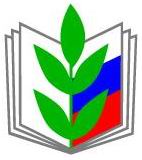 ПРОФСОЮЗ РАБОТНИКОВ НАРОДНОГО ОБРАЗОВАНИЯ И НАУКИ РОССИЙСКОЙ ФЕДЕРАЦИИ(ОБЩЕРОССИЙСКИЙ ПРОФСОЮЗ ОБРАЗОВАНИЯ)САРАТОВСКАЯ ОБЛАСТНАЯ ОРГАНИЗАЦИЯКОМИТЕТПОСТАНОВЛЕНИЕПРОФСОЮЗ РАБОТНИКОВ НАРОДНОГО ОБРАЗОВАНИЯ И НАУКИ РОССИЙСКОЙ ФЕДЕРАЦИИ(ОБЩЕРОССИЙСКИЙ ПРОФСОЮЗ ОБРАЗОВАНИЯ)САРАТОВСКАЯ ОБЛАСТНАЯ ОРГАНИЗАЦИЯКОМИТЕТПОСТАНОВЛЕНИЕПРОФСОЮЗ РАБОТНИКОВ НАРОДНОГО ОБРАЗОВАНИЯ И НАУКИ РОССИЙСКОЙ ФЕДЕРАЦИИ(ОБЩЕРОССИЙСКИЙ ПРОФСОЮЗ ОБРАЗОВАНИЯ)САРАТОВСКАЯ ОБЛАСТНАЯ ОРГАНИЗАЦИЯКОМИТЕТПОСТАНОВЛЕНИЕПРОФСОЮЗ РАБОТНИКОВ НАРОДНОГО ОБРАЗОВАНИЯ И НАУКИ РОССИЙСКОЙ ФЕДЕРАЦИИ(ОБЩЕРОССИЙСКИЙ ПРОФСОЮЗ ОБРАЗОВАНИЯ)САРАТОВСКАЯ ОБЛАСТНАЯ ОРГАНИЗАЦИЯКОМИТЕТПОСТАНОВЛЕНИЕПРОФСОЮЗ РАБОТНИКОВ НАРОДНОГО ОБРАЗОВАНИЯ И НАУКИ РОССИЙСКОЙ ФЕДЕРАЦИИ(ОБЩЕРОССИЙСКИЙ ПРОФСОЮЗ ОБРАЗОВАНИЯ)САРАТОВСКАЯ ОБЛАСТНАЯ ОРГАНИЗАЦИЯКОМИТЕТПОСТАНОВЛЕНИЕ
«3» апреля 2018 г.
г. Саратов
г. Саратов
г. Саратов
№ 8О состоянии условий, охраны труда и здоровья работников и обучающихся в образовательных организациях области.О состоянии условий, охраны труда и здоровья работников и обучающихся в образовательных организациях области.О состоянии условий, охраны труда и здоровья работников и обучающихся в образовательных организациях области.№№п\пМероприятияДата проведенияОтветственныеI.Организационно-массовые мероприятияI.Организационно-массовые мероприятияI.Организационно-массовые мероприятияI.Организационно-массовые мероприятия1.Проведение пленума комитета областной организации профсоюза: «О состоянии условий, охраны труда и здоровья в образовательных организациях Саратовской области».мартТимофеев Н.Н.Сысуев Д.А.2.Презентация проекта на пленуме комитета профсоюза.мартСысуев Д.А.3.Заседания комиссий при комитете Профсоюза по тематике, связанной с улучшением условий, охраны труда и здоровья.мартноябрьСысуев Д.А.Гордеева Т.А.Буряк Н.А.4.Утвердить Программу обучения в профсоюзной школе руководителей в Саратовской областной организации Профсоюза (Приложение 1).до20 февраляСысуев Д.А.Гордеева Т.А.Буряк Н.А.5.Силами лекторского состава комитета Профсоюза провести профсоюзные школы руководителей в местных организациях.в течение года по особому графикуТимофеев Н.Н.Сысуев Д.А.Гордеева Т.А.Буряк Н.А.6.Выйти с предложением в министерство образования области о принятии на областном уровне документа регламентирующего систему управления охраной труда в образовательных организациях области.февральТимофеев Н.Н.Сысуев Д.А.7.Предложить министерству образования области ввести должность специалиста по охране труда или возложить данные обязанности на конкретного сотрудника.февральТимофеев Н.Н.Сысуев Д.А.8,Провести Мониторинг состояния руководства образовательных учреждений по созданию условий трудаФевраль- мартТимофеев Н.Н.Сысуев Д.А.9.Проводить постоянный контроль за проведением медицинских осмотров работников образовательных организаций.в течение годаСысуев Д.А.10.Провести анализ ситуации, складывающейся с проведением специальной оценки условий труда в образовательных организациях.мартТимофеев Н.Н.Сысуев Д.А.11.Разъяснения работодателям об их праве воспользоваться возвратом 20% взносов в ФСС и контроль ситуацией складывающейся по данному вопросу.До 1 августаСысуев Д.А.Выборные органы местных организаций12.При проведении учёбы руководителей организовывать встречи руководителей образовательных учреждений с представителями прокуратуры, Гострудинспекции и Пожнадзора по вопросам соблюдения законодательства в образовательных учреждениях.в течение годаГордеева Т.А.Сысуев Д.А Буряк Н.А.Внештатные правовое инспекторы труда13.Активизация работы профсоюзных кружков в первичных организациях с участием руководителей образовательных организаций Профсоюза по изучению правовых нормативных актов.весь годПопова Г.Н.Помазенко О.Н.Гордеева Т.А.Сысуев Д.А.14.Сформировать и утвердить на президиуме комитета профсоюза и органах местных организациях лекторские группы по основным направлениям профсоюзной деятельности при комитете профсоюза и в местных организациях Профсоюза.доапреляПопова Г.Н.Выборные органы местных организаций15.Провести зональные обучающие семинары с председателями первичных профсоюзных организаций учреждений и руководителями общего, дошкольного и дополнительного образования.сентябрьоктябрьТимофеев Н.Н.Попова Г.Н.Гордеева Т.А.Буряк Н.А.16.Провести заседание ассоциации председателей профсоюзных организаций дошкольных организаций и руководителей дошкольных организаций по изучению нормативных актов по оплате труда.мартБуряк Н.А.17.Совместно с муниципальными органами управления образованием провести семинары-совещания по повышению правовой грамотности руководителей образовательных организаций.март-октябрьГордеева Т.А.Буряк Н.А.Сысуев Д.А.местные организации Профсоюза18.Провести обучающий семинар профсоюзного актива учреждений профессионального образования по вопросам трудового законодательства.ноябрьПомазенко О.Н.19.Провести смотр учреждений на лучшее состояние пожарной безопасности, условий и охраны труда в учреждениях образования области безопасности и лучшего специалиста образовательного учреждения по охране труда.Сентябрь-октябрьСысуев Д.А.20.Провести конкурс на лучшего внештатного технического инспектора труда и уполномоченного первичной организации Профсоюза.апрельСысуев Д.А.21.Провести обучение внештатных технических инспекторов труда.апрельСысуев Д.А.22.Провести обучающий трехдневный семинар председателей профсоюзных организаций работников ВУЗов и ССУЗов, местных организаций.МартТимофеев Н.Н.Попова Г.Н.Помазенко О.Н.Улучкина В.Н.23.Сформировать группы в пансионаты Черноморского побережья.Март-июньКаляева К.С.24.Организация оздоровления членов Профсоюза через областные и республиканские здравницы.По заявкамКаляева К.С.25.В рамках акции «Туристическая тропа моей малой Родины» сформировать экскурсионные группы по изучению достопримечательностей региона.до 1 мартаКаляева К.С.26.Подведение итогов проекта. февраль 2019г.Тимофеев Н.Н.Гордеева Т.А.Сысуев Д.А.II.Информационное сопровождение Профсоюзной школы руководителей.II.Информационное сопровождение Профсоюзной школы руководителей.II.Информационное сопровождение Профсоюзной школы руководителей.II.Информационное сопровождение Профсоюзной школы руководителей.27.В целях широкого информирования первичных профсоюзных организаций о целях, задачах и мероприятиях Профсоюзной школы руководителей:27.1.Открыть и вести на сайте областной профсоюзной организации рубрику «Профсоюзная школа руководителей»;Наполнение на сайте областной профсоюзной организации в разделе «Документы» рубрик «Охрана труда», «Правовая защита»С февраляСысуев Д.А.Гордеева Т.А.27.2.Организовать публикации в газете «Просвещенец» и газете «Мой профсоюз» материалы местных и первичных организаций Профсоюза, освещающих проведение Профсоюзной школы руководителей.не реже1 раза в кварталПопова Г.Н.Гордеева Т.А.28.Выпуск профлистовок по вопросам зарплаты, трудового права, охраны труда и здоровьяне реже1 раза в кварталПопова Г.Н.Гордеева Т.А.29.Провести вебинары по актуальной тематикеапрельноябрьСысуев Д.А.29.1.Разъяснения в применении законодательных актов и нормативных документов в системе образования.апрельноябрьГордеева Т.А.Сысуев Д.А.29.2.О ходе реализации системы оплаты труда работников образования в соответствии с Едиными рекомендациями Всероссийской трехсторонней комиссии по регулированию трудовых отношений.апрельноябрьБуряк Н.А.Сысуев Д.А.29.3.О реализации концепции управления охраны труда в учреждениях образования.апрельноябрьСысуев Д.А.III.Методическое сопровождение.III.Методическое сопровождение.III.Методическое сопровождение.III.Методическое сопровождение.30.Подготовить учебные пособия по правовой и организационно-уставной тематике следующей направленности:30.1.«15 кадровых ошибок, которые выявляются при проверках государственными инспекторами труда». майГордеева Т.А.30.2.Методический материал по организации противопожарной безопасности.майД.А.Сысуев30.3.Актуальные вопросы в системе оплаты труда.майН.А.Буряк31.Обобщить опыт Новоузенской районной организации Профсоюза по установлению профсоюзного контроля за исполнением трудового законодательства в части оплаты труда.январьБуряк Н.А.32.Обобщить опыт работы внештатного инспектора труда Поперечневой С.В. по защите социально-трудовых прав работников.августГордеева Т.А.33.Обобщить опыт работы по охране труда в Балаковской районной организации Профсоюза.мартСысуев Д.А.34.Разработать учебно-методические материалы для проведения профсоюзных кружков в первичных организациях со следующей тематике:«Трудовая книжка. Консультация специалиста»Гордеева Т.А.VI. Инспекторская деятельность.VI. Инспекторская деятельность.VI. Инспекторская деятельность.VI. Инспекторская деятельность.35.Провести областную тематическую проверку по внедрению системы управления охраной труда в образовательных организациях.ноябрь-декабрьСысуев Д.А.36.Силами технической инспекции труда Саратовской областной организации Профсоюза провести проверки учреждений образования по соблюдению трудового законодательства, в том числе по вопросам охраны труда, заработной платы, результаты проверки рассмотреть на заседаниях президиума комитета профсоюза.по плану комитета ПрофсоюзаГордеева Т.А.Сысуев Д.А.Буряк Н.А.Тема:Мин. на лекцииКол-во часов для самостоят. изученияНормативные документы, которые необходимо изучить руководителюРазработка метод. пособийРазработка метод. пособийПравовые вопросыПравовые вопросыПравовые вопросыПравовые вопросыПравовые вопросыПравовые вопросыПравовые вопросы1.1.Трудовой договор, Понятие «эффективного контракта»5 мин.1 часСтатья 57 ТК РФ, Постановление Правительства № 16011.2.Защита персональных данных в ОУ5 мин.1 часЗакон 152-ФЗ «О защите персональных данных»1.3.Документы, предъявляемые при приеме на работу5 мин.1 час.Статья 65 ТК РФ, Постановление Правительства №225«15 кадровых ошибок, которые выявляются при проверках гострудинспекцией», май 2018 года«15 кадровых ошибок, которые выявляются при проверках гострудинспекцией», май 2018 года1.4.Совмещение и совместительство. Различия и сходство.5 мин.2 часаСтатьи 60.1,  60.2 ТК РФМетодическое пособие «Совмещение и совместительство» разработано в 2016 годуМетодическое пособие «Совмещение и совместительство» разработано в 2016 году1.5.Порядок учета мнения профкома при увольнении по инициативе администрации ст.81 ТК РФ10 мин.2 часаст.372, ст.373 ТК РФ.Гарантии деятельности ст.374 ТК РФ1.6.Об избыточной отчетности учителей5 мин.1 часПриказ министерства образования №1806 от 17.08.2017 года «Об утверждении типового перечня информаций и отчетов, к исполнению которых привлекаются педагогические работники образовательных организаций Саратовской области»Итого по теме:Итого по теме:35 мин8 часовВопросы оплаты трудаВопросы оплаты трудаВопросы оплаты трудаВопросы оплаты трудаВопросы оплаты трудаВопросы оплаты труда1Нормативные акты, устанавливающие систему оплаты труда. Ошибки и практика исполнения локальных актов по оплате труда101Статья 135, 144 Трудового кодекса РФ; Постановление Правительства Саратовской области от 17.08.2012 г. №494-П «Об оплате труда работников государственных бюджетных и казенных учреждений образования Саратовской области», Постановление Правительства Саратовской области от 16 июня 2008 г. №254-П «О новой системе оплаты труда работников областных государственных учреждений, реализующих образовательные программы начального общего, основного общего, среднего общего образования в соответствии с федеральными государственными образовательными стандартами общего образования, за исключением учреждений, осуществляющих образовательную деятельность по адаптированным основным общеобразовательным программам»; нормативные правовые акты органов местного самоуправленияОбобщение опыта: Об опыте работы Новоузенской районной организации Профсоюза в области оплаты труда работников образованияМетодические рекомендации на тему: «Актуальные вопросы в системе оплаты труда»2Требования Указов Президента по повышению заработной платы. О лицах не поименованных в Указах Президента.51Указы Президента Российской Федерации от 7 мая 2012 г. №597 «О мероприятиях по реализации государственной социальной политики», 1 июня 2012 г. №761 «О национальной стратегии действий в интересах детей на 2012-2017 годы»; Постановление Правительства Саратовской области от 29.12.2017 г. №729-П «О мерах по повышению оплаты труда отдельных категорий работников областных государственных учреждений»; Постановления глав муниципальных образований.3Совершенствование системы оплаты труда в соответствии с Едиными рекомендациями по установлению на федеральном, региональном и местном уровнях систем оплаты труда работников государственных и муниципальных учреждений на 2018 год, Методические рекомендации по формированию системы оплаты труда работников общеобразовательных организаций.  Оплата труда в малокомплектных школах.101,5Единые рекомендации по установлению на федеральном, региональном и местном уровнях систем оплаты труда работников государственных и муниципальных учреждений на 2018 год, Методические рекомендации по формированию системы оплаты труда работников общеобразовательных организаций, направлены Миобрнауки России в адрес руководителей органов исполнительной власти субъектов РФ, осуществляющих государственное управление в сфере образования (письмо от 29.12.2017 г. №ВП-1992/02); Рекомендации по оплате учителей малокомплектных общеобразовательных учреждений, направленные главам муниципальных районов 05.06.2017 г. №286.4МРОТ. Повышение оплаты труда на 4%. Порядок расчета зарплаты50,5133, 421, 148 Трудового кодекса РФ; Постановление Правительства Саратовской области от 29.12.2017 г. №729-П «О мерах по повышению оплаты труда отдельных категорий работников областных государственных учреждений»; Постановления глав муниципальных образований; Постановление Конституционного Суда РФ от 7 декабря 2017 г. №38-П/2017 «О проверке конституционности положений статей 129,133 и 133.1 Трудового кодекса РФ»5О гарантиях и компенсациях педагогическим работникам образовательных организаций участвующим в проведении ЕГЭ50,5Статья 47 ФЗ от 29.12.2012 г. №273-ФЗ «Об образовании в Российской Федерации», Закон Саратовской области от 28.11.2013 г. №215-ЗСО «Об образовании в Саратовской области»; Постановление Правительства Саратовской области  от 14 сентября 2017 г. №474-П «Об установлении размера и порядка выплаты компенсации педагогическим работникам за работу по подготовке и проведению единого государственного экзамена на территории Саратовской области».Итого по теме:Итого по теме:354,5 часаОхрана трудаОхрана трудаОхрана трудаОхрана трудаОхрана трудаОхрана труда1Управление охраной труда103 часаСт. 212, 218 ТК РФ;Приказ Минтруда России от 19.08.2016 N 438н "Об утверждении Типового положения о системе управления охраной труда"Письмо Минобрнауки России от 25.08.2015  № 12-1077 «О направлении Рекомендаций»Приказ Министерства труда и социальной защиты РФ от 24 июня 2014 г. N 412н "Об утверждении Типового положения о комитете (комиссии) по охране труда"Приказ Минздравсоцразвития России от 17 мая 2012 г. № 559н «Об утверждении единого квалификационного справочника должностей руководителей, специалистов и служащих, раздел "Квалификационные характеристики должностей руководителей и специалистов, осуществляющих работы в области охраны труда"». (в ред. от 20.02.2014)Приказ Минтруда России от 4 августа 2014 г. № 524н «Об утверждении профессионального стандарта "Специалист в области охраны труда"» Приказ Минздравсоцразвития России от 1 марта 2012 г. N 181нПисьмо Министерства образования и науки РФ от 8 августа 2017 г. N 12-753 "О направлении перечня по охране труда"Методический материал «Профессиональные стандарты: вопросы и ответы», 2016 г.2Специальная оценка условий труда53 часаФедеральный закон № 426-ФЗ от 28 декабря 2013 г. «О специальной оценке условий труда»Приказ Минтруда России от 24 января 2014 г. № 33н «Об утверждении Методики проведения специальной оценки условий труда, Классификатора вредных и (или) опасных производственных факторов, формы отчета о проведении специальной оценки условий труда и инструкции по ее заполнению»Методические рекомендациипо проведению специальной оценки условий труда, 2017 г.3Обучение, проверка знаний по охране труда51 часСтатья 225 Трудового кодекса РФПостановление Минтруда России и Минобразования России от 13 января 2003 г. № 1/29 «Об утверждении порядка обучения по охране труда и проверки знаний требований охраны труда работников организации»ГОСТ 12.0.004-2015. Межгосударственный стандарт. Система стандартов безопасности труда. Организация обучения безопасности труда. Общие положенияМетодическое пособие «Обучение по охране труда», 2016 г.4Инструктажи по охране труда51 часПостановление Минтруда России и Минобразования России от 13 января 2003 г. № 1/29 «Об утверждении порядка обучения по охране труда и проверки знаний требований охраны труда работников организации»ГОСТ 12.0.004-2015. Межгосударственный стандарт. Система стандартов безопасности труда. Организация обучения безопасности труда. Общие положенияПостановление Минтруда РФ от 17.12.2002 № 80 "Об утверждении Методических рекомендаций по разработке государственных нормативных требований охраны труда"Методические рекомендации по разработке инструкций по охране труда, утвержденным Минтрудом России 13 мая 2004 г.Методическое пособие «Обучение по охране труда», 2016 г.5Медицинские осмотры51 часСтатьи 212, 213 Трудового кодекса РФПриказ Минздравсоцразвития России от 12 апреля 2011 г. № 302н «Об утверждении перечней вредных и (или) опасных производственных факторов и работ, при выполнении которых проводятся обязательные предварительные и периодические медицинские осмотры (обследования), и Порядка проведения обязательных предварительных и периодических медицинских осмотров (обследований) работников, занятых на тяжелых работах и на работах с вредными и (или) опасными условиями труда»Методический материал для проведения профсоюзного кружка по теме: “Порядок проведения и источники финансирования обязательных предварительного и периодических медицинских осмотров (обследований) работников образовательных учреждений”, 2016 г.6Выдача смывающих средств50,5 часаСтатья 221 Трудового кодекса РФПриказ Минздравсоцразвития России от 17 декабря 2010 г. № 1122н «Об утверждении типовых норм бесплатной выдачи работникам смывающих и (или) обезвреживающих средств и стандарта безопасности труда "Обеспечение работников смывающими и (или) обезвреживающими средствами"»7Выдача спецодежды и СИЗ50,5 часаСтатья 221 Трудового кодекса РФПриказ Минздравсоцразвития России от 1 июня 2009 г. № 290н «Об утверждении Межотраслевых правил обеспечения работников специальной одеждой, специальной обувью и другими средствами индивидуальной защиты»Приказ Министерства труда и социальной защиты РФ от 9 декабря 2014 г. N 997н"Об утверждении Типовых норм бесплатной выдачи специальной одежды, специальной обуви и других средств индивидуальной защиты работникам сквозных профессий и должностей всех видов экономической деятельности, занятым на работах с вредными и (или) опасными условиями труда, а также на работах, выполняемых в особых температурных условиях или связанных с загрязнением"8Расследование несчастных случаев на производстве52 часаСтатьи 227-231 Трудового кодекса РФПостановление Минтруда России от 24 октября 2002 г. № 73 «Об утверждении форм документов, необходимых для расследования и учета несчастных случаев на производстве, и Положения об особенностях расследования несчастных случаев на производстве в отдельных отраслях и организациях»Методическое пособие «Расследование несчастного случая на производстве», 2011 г.9Расследование несчастного случая с учащимся52 часаПостановление Минтруда России от 24 октября 2002 г. № 73 «Об утверждении форм документов, необходимых для расследования и учета несчастных случаев на производстве, и Положения об особенностях расследования несчастных случаев на производстве в отдельных отраслях и организациях»10Электробезопасность51 часПриказ Минэнерго России от 13.01. 2003 № 6 «Об утверждении Правил технической эксплуатации электроустановок потребителей»Приказ Министерства труда и социальной защиты РФ от 24 июля 2013 г. N 328н"Об утверждении Правил по охране труда при эксплуатации электроустановок"11Перевозка учащихся51 часПисьмо Минздрава России от 21 августа 2003 г. № 2510/9468-03-32 «О предрейсовых медицинских осмотрах водителей транспортных средств»Постановление Правительства РФ от 17 декабря 2013 г. N 1177 "Об утверждении Правил организованной перевозки группы детей автобусами"Письмо Министерства образования и науки РФ от 29 июля 2014 г. N 08-988"О направлении методических рекомендаций"12Приемка к новому учебному году50,5 часаПисьмо Министерства образования и науки РФ от 16 июня 2017 г. N ТС-186/08 "О подготовке к новому учебному году"Письмо Министерства образования и науки РФ от 18 октября 2013 г. N ВК-710/09 "О Рекомендациях по безопасности эксплуатации физкультурно-спортивных сооружений общеобразовательных организаций, спортивного оборудования и инвентаря при организации и проведении физкультурно-оздоровительных и спортивно-массовых мероприятий с обучающимися"Приказ Минпроса СССР от 10 июля 1987 г. N 127 "О введении в действие Правил техники безопасности для кабинетов (лабораторий) химии общеобразовательных школ Министерства просвещения СССР"Итого по теме:Итого по теме:1 час 5 мин.16,5 часовОбщее время:Общее время:2 часа 10 мин29 часов